MODÈLE DE RAPPORT DE BOGUE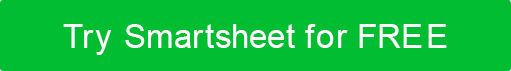 Suivez l'impact de vos bogues sur les performances de votre entreprise et de vos logiciels avec ce modèle de rapport de bogue facile à remplir. Les colonnes vous fournissent la gravité des bogues, l'impact sur l'entreprise, les fonctionnalités, les performances, la stabilité et les détails graphiques/UX. Déterminez si un bogue particulier est un Showstopper ou s'il est majeur, mineur ou faible en termes de gravité. Fournissez aux autres des détails sur l'impact sur l'entreprise (par exemple, lié aux livrables, aux revenus, à la satisfaction de la clientèle, etc.). Détaillez la fonctionnalité attendue (par opposition à la fonctionnalité réelle qui a entraîné un bogue) et d'autres détails afin de fournir aux membres du produit, de l'assurance qualité, du développement et du service client le comportement, l'état et le délai prévu pour corriger un bogue particulier.ID DE DÉFAUTDESCRIPTIONSÉVÉRITÉIMPACT SUR L'ENTREPRISEFONCTIONNALITÉPERFORMANCESTABILITÉGRAPHIQUE / DÉTAILS UXShowstopperMajeurMineurBasDÉMENTITous les articles, modèles ou informations fournis par Smartsheet sur le site Web sont fournis à titre de référence uniquement. Bien que nous nous efforcions de maintenir les informations à jour et correctes, nous ne faisons aucune déclaration ou garantie d'aucune sorte, expresse ou implicite, quant à l'exhaustivité, l'exactitude, la fiabilité, la pertinence ou la disponibilité en ce qui concerne le site Web ou les informations, articles, modèles ou graphiques connexes contenus sur le site Web. Toute confiance que vous accordez à ces informations est donc strictement à vos propres risques.